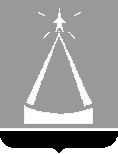 СОВЕТ ДЕПУТАТОВГОРОДСКОГО ОКРУГА ЛЫТКАРИНОРЕШЕНИЕ20.04.2022 № 208/27Об установлении размера платы за содержание жилого помещения на территории городского округа Лыткарино	В соответствии со статьёй 154, частью 3 статьи 156, частью 4 статьи 158 Жилищного кодекса Российской Федерации, Уставом городского округа Лыткарино Московской области, Положением о тарифах в городе Лыткарино Московской области, утвержденного решением Совета депутатов города Лыткарино от 16.07.2014 № 535/62, с учетом рекомендаций Тарифной комиссии по рассмотрению цен и тарифов на платные услуги, оказываемые муниципальными предприятиями и учреждениями города Лыткарино (протокол № 2 от 14.04.2022), Совет депутатов городского округа ЛыткариноРЕШИЛ:	1. Установить размер платы за содержание жилого помещения на территории городского округа Лыткарино, согласно приложению.	2. Признать утратившим силу решение Совета депутатов городского округа Лыткарино от 25.02.2021 № 76/11 «Об установлении размера платы за содержание жилого помещения на территории городского округа Лыткарино».	3. Настоящее решение вступает в силу с момента опубликования.	4. Направить приложение к решению Совета депутатов городского округа Лыткарино «Размер платы за содержание жилого помещения на территории городского округа Лыткарино» главе городского округа Лыткарино для подписания и опубликования.	5. Разместить настоящее решение на официальном сайте городского округа Лыткарино в сети «Интернет».Председатель Совета депутатов
городского округа Лыткарино                                                          Е.В. Серёгин                                                                                                                                                            Приложение                                                                                                                                                            к решению Совета депутатов                                                                                                                                                            городского округа Лыткарино                                                                                                                                                            от 20.04.2022 № 208/27Размер платыза содержание жилого помещения на территории городского округа Лыткарино<1> для жилых домов со всеми видами благоустройства, имеющих два и более лифта в подъезде, дополнительно к размеру платы, соответствующему уровню благоустройства дома, необходимо учитывать расходы по техническому обслуживанию за каждый лифт в подъезде за исключением первого лифта в подъезде в размере 1,78 рублей в месяц с НДС за 1 м2.<2> для жилых домов, в которых по решению собственников заварен мусоропровод, из размера платы, соответствующего уровню благоустройства дома, необходимо вычесть расходы на обслуживание мусоропровода в размере 2,0  рубля в месяц с НДС за 1 м2.Глава городского округа Лыткарино                                                                                                                          К.А. Кравцов №п/пКатегория домовРазмер платы за содержание жилого помещения с НДС(руб. в месяц за 1 м2)<1><2>в том числе:в том числе:в том числе:в том числе:в том числе:в том числе:в том числе:в том числе:в том числе:в том числе:№п/пКатегория домовРазмер платы за содержание жилого помещения с НДС(руб. в месяц за 1 м2)<1><2>Услуги и работы, необходимые для обеспечения надлежащего содержания общего имуществаКоммунальные ресурсы  в целях содержания общего имуществав том числе:в том числе:в том числе:в том числе:АДСТекущий ремонт подъездовУслуги расчетно-кассового центраУслуги паспортного стола№п/пКатегория домовРазмер платы за содержание жилого помещения с НДС(руб. в месяц за 1 м2)<1><2>Услуги и работы, необходимые для обеспечения надлежащего содержания общего имуществаКоммунальные ресурсы  в целях содержания общего имуществаОДН электроэнергияОДН ХВСОДН ГВСОДН водоотведениеАДСТекущий ремонт подъездовУслуги расчетно-кассового центраУслуги паспортного стола1245678910111213141Жилые помещения в домах со всеми удобствами, с лифтом и мусоропроводом, с электроплитами, с теплообменниками, с ХВС и ГВС35,5027,952,6732,4130,0300,1700,0601,292,001,250,3362Жилые помещения в домах со всеми удобствами, с лифтом и мусоропроводом, с электроплитами, с ХВС и ГВС32,8025,072,8542,5250,0340,2210,0741,292,001,250,3363Жилые помещения в домах со всеми удобствами, с лифтом и мусоропроводом  с газовыми приборами, теплообменниками, с ХВС и ГВС34,7227,002,8462,4760,0380,2490,0831,292,001,250,3364Жилые помещения в домах со всеми удобствами, с лифтом и мусоропроводом, с газовыми приборами,  с ХВС и ГВС33,5225,613,0292,6410,0400,2610,0871,292,001,250,3365Жилые помещения в домах со всеми удобствами, с лифтом, без мусоропровода, с газовыми приборами, теплообменниками, с ХВС и ГВС30,6524,691,0860,9440,0150,0950,0321,292,001,250,3366Жилые помещения в домах со всеми удобствами, с лифтом, без мусоропровода, с газовыми приборами, теплообменниками, с ХВС 30,3423,302,1602,0400,04000,0801,292,001,250,3367Жилые помещения в домах со всеми удобствами, без лифта, без мусоропровода, с газовыми приборами, теплообменниками, с ХВС 24,5019,170,4490,3990,02400,0261,292,001,250,3368Жилые помещения в домах со всеми удобствами, без лифта, без мусоропровода, с газовыми приборами, теплообменниками, с ХВС и ГВС25,0019,360,7640,4300,0350,2240,0751,292,001,250,3369Жилые помещения в домах со всеми удобствами, без лифта, без мусоропровода, с газовыми приборами, с ХВС и ГВС21,6116,010,7190,4070,0320,2100,0701,292,001,250,33610Жилые помещения в домах со всеми удобствами, без лифта, без  мусоропровода, с газовыми приборами, с ХВС21,4416,120,4470,3970,02400,0261,292,001,250,33611Жилые помещения в домах серии ИД-5, не имеющие  услуг по санитарному содержанию мест общего пользования, без лифта и мусоропровода с газовыми приборами, с ХВС10,197,300,4470,3970,02400,0260,651,000,630,16812Жилые помещения в домах со всеми удобствами, с лифтом и мусоропроводом, с электроплитами, с ОДПУ, теплообменниками и крышными котельными37,5928,753,9643,6000,0380,2430,0831,292,001,250,33613Жилые помещения в домах со всеми удобствами, без лифта, с мусоропроводом, с электроплитами, с ХВС и ГВС23,2718,150,2440,1180,0130,0850,0281,292,001,250,33614Жилые помещения в домах со всеми удобствами, без лифта, без мусоропровода, с электроплитами, с ХВС и ГВС21,3915,990,5300,2590,0280,1820,0611,292,001,250,33615Жилые помещения в домах со всеми удобствами, без лифта, с мусоропроводом, с газовыми приборами, с ХВС и ГВС24,0218,320,8180,4630,0370,2380,0801,292,001,250,336